2024 Penn Jersey Horse Shows MembershipProvides membership to PJHSA and points to both PJHSA and Colonial Classic Horse Show series.Please circle the appropriate membership option below and mail to contact listedAssociate Member      $20.00	 Open to horse owners and others who are interested in supporting the character and aims of                                                           the association. Associate Members are not eligible for points. Individual Member     $40.00      Junior-any person who has not reached their 19th birthday as of 12/1/2022.  All Jr members                                                           MUST have date of birth and parent signature on this form. Senior Member            $40.00     Any person who has reached their 19th birthday as of 12/1/2022.	        Family Membership     $60.00     Family membership can include 2 adults (19 and over) and their unmarried children 18 and                                                                    under. Birthdates must be listed for all juniors.Rulebook -- You may download from our PJHSA website: www.pjhsa.org	Member Name (please print clearly)	                                                                JR Birthdate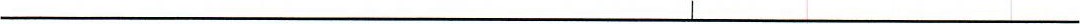 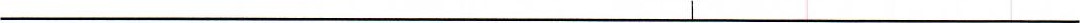 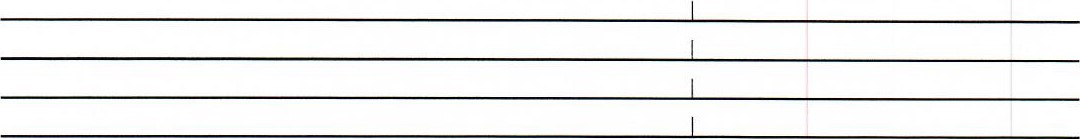 Horse registration: NO additional fees, but horses still need to be registered and shown by a member to earn points       Thoroughbred      Yes     No   (circle one)       Name:                                                         					Phone:(Parent/Guardian for Jr Members)If affiliated with a barn, please provide: Barn name _______________________Trainer- ________________________Please enclose check made payable to Penn Jersey Horse Show Association or PJHSA and send to:Eileen Sunderlin - 2519 Swanson St, Easton, PA 18045Membership forms received prior to February 29  are eligible for a $5 discount.As stated in the rulebook on page 8, letter G “To earn a year end championship or reserve award in a class, Rider and/or Horse must have shown in at least half the shows offered for that class.  This year that would be 3 shows.Horse/Pony Name                                                COLORSEXAGEHeight                                                                              AddressE-Mail:Signature:                                                                          Date: